Шифр участника__________________________I. Исторические личности:Задание 1-7 по 2 балла за правильный ответ, задание 8 – 3 балла за правильный ответ. Дополнительный балл за правильные ответы в 1-8 заданиях. Максимальный балл:18 баллов.1. (…) хватает Каску за руку, прокалывает ее грифелем, пытается вскочить, но второй удар его останавливает. Когда же он увидел, что со всех сторон на него направлены обнаженные кинжалы, он накинул на голову тогу и левой рукой распустил ее складки ниже колен, чтобы пристойнее упасть укрытым до пят; и так он был поражен двадцатью тремя ударами, только при первом испустив не крик даже, а стон, – хотя некоторые и передают, что следующему, бросившемуся на него, (…) сказал: «Et tu, Brute?»Назовите главного героя описанных событий и имя родственника, к которому этот герой взывал__________________________________________2. Самый известный житель Хорватского города Сплит за всю его историю. Он был грозным императором-иконоборцем, но запомнился в веках только этой фразой, связанной с его увлечением одной агрокультурой: O, si vidisset quid genus brassica ego crevit in Split, non interrogavit. Назовите имя этого жителя и название растения __________________________________________________________________3. В свой последний день этот император пригласил друзей и по свидетельству Гая Светония спросил: «Находят ли они, что он «хорошо сыграл комедию жизни?».О ком идёт речь? Назовите книгу, в которой Светоний рассказывает эту историю __________________________________________________________4. «Alea jacta est», - эти слова произнес известный всем полководец Древнего Рима, «враг Отечества», который был сторонником режима единоличного правления, но так и не достиг окончательно желаемого титула и обстоятельство, при котором он употребил это выражение?__________________________________________________________________5. Ave, Caesar, moritūri te salūtant! Эти слова впервые были произнесены при императоре Клавдии, так утверждает один источник по истории Древнего Рима. Назовите род занятия тех, кто произносил эту фразу и автора источника, где эти обстоятельства описываются.__________________________________________________________________6. Divĭde et impĕra! По легенде, эта фраза было выбито на фасаде римского Сената. Но ни археология, ни изучение римских литературных источников этого не подтверждают, фраза "пошла в народ" благодаря популярности одному флорентийскому философу и политику, который написал трактат «Государь».Переведите фразу на русский язык и напишите, как звали этого философа и политика__________________________________________________________________7. Одна из любимых поговорок русского народа звучит так: «Поспешишь - людей насмешишь!», как по-русски звучит латинский аналог поговорки «Festīna lente!» и кто из великих римлян любил употреблять это выражение.__________________________________________________________________8. Timeó Danaós et dóna feréntes. О чем говорил жрец Лаокоон, кого в «темные века» называли данайцами, и какая война всем известная шла как раз в этот период?__________________________________________________________________II. Происхождение словаЗадание 1-10 по 1 баллу за правильный ответ, задание 11 – 1 балл за каждое верно установленное соответствие. Максимальный балл:18 баллов.Проанализируйте семантику данных слов и определите значение общего для всех слов латинизма, лежащего в основе.Например: акватория, акведук, аквариум, акваланг, акварельЛатинизм «акв» - водаакт, акция, актив, антракт, контракт__________________________________________________________________витализм, витальный, витамин, авитаминоз__________________________________________________________________глобус, гемоглобин, глобальный, глобула__________________________________________________________________дикция, диктант, диктор, диктофон, вердикт__________________________________________________________________интерьер, инъекция, инкогнито, импорт, иммунитет__________________________________________________________________мануфактура, манипуляция, манускрипт, маникюр, маневр__________________________________________________________________окулист, окуляр, монокль, бинокль, окулировка__________________________________________________________________портфель, портативный, экспорт, транспорт, рапорт__________________________________________________________________транскрипция, манускрипт, рескрипт, конскрипция, постскриптум__________________________________________________________________ терраса, территория, террикон, терракота, партер__________________________________________________________________Установите соответствия между глаголом и его значением:Кроссворд Пантеон Богинь Древнего РимаЗадание 1-6 по 1 баллу за правильный ответ. Максимальный балл:6 баллов.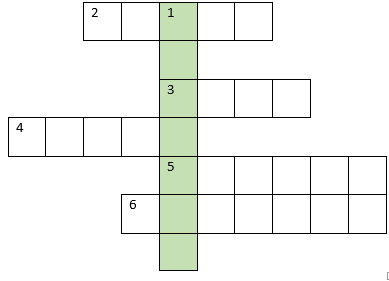 Ключевое слово: Богиня соленой водыБогиня семьи, дома, очагаВоплощение ЛуныКоролева БогиньБогиня земледелия и материнских отношенийБогиня МудростиАртефактыЗадание 1-4 по 1 баллу за правильный ответ. Максимальный балл:4 балла.Выберите верное утверждение. Что является верным определением термина артефакт?соглашение, договор, контракт.удовлетворение по договору; то, что одна сторона предоставляет другой.явление, процесс, предмет, свойство предмета или процесса.договор, совершенный обеими сторонами.Артефактом могли называть:ювелирные изделия;старинные предметы быта;постройки и их детали, а также многие другие находки, которые удавалось обнаружить во время археологических раскопок, и которые мог создавать человек в прошлом.всё вышеперечисленноеЧто из представленных вариантов является римским додекаэдром?

1.  	2.	3.  4. 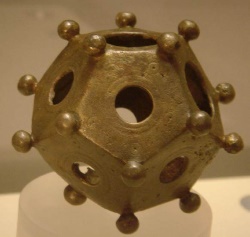 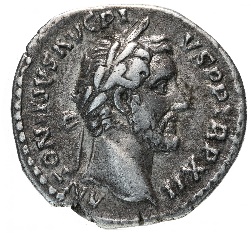 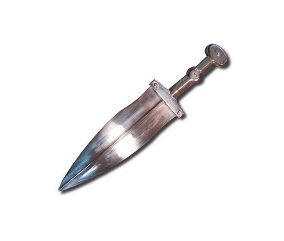 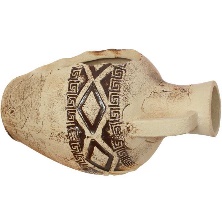 Что являет собой данная скульптура? Три грации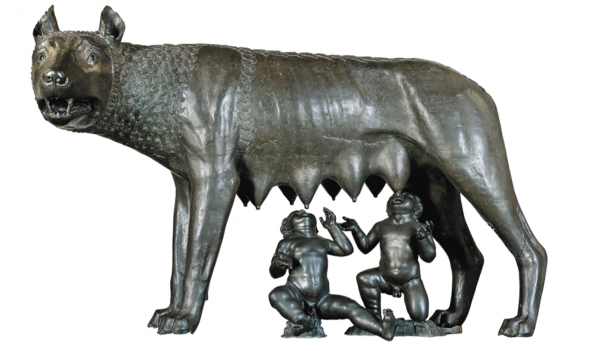 ХимераСтригильБронзовая статуя Капитолийской волчицы с фигурами Ромула и РемаКрылатые латинские выраженияЗадание 1-29 по 1 баллу за правильный ответ. Максимальный балл:29 баллов.Угадайте значение знаменитых латинских изречений.1. Amicus certus in re incerta cernitur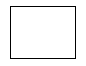 Верный друг узнается в затруднительных обстоятельствахНе руби сук, на котором сидишьНе зная броду, не лезь в воду2. A probis probari, ab improbis improbari aequa laus estОдинаково почетны и похвала достойных людей, и осуждение недостойных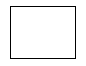 Нет друга — так ищи, а нашел — так берегиЖизнь прожить – не поле перейти3. Concordet sermo cum vitā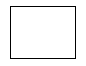 Пусть речь соответствует жизниАппетит приходит во время едыМеньше врется — спокойней живется4. De lingua stulta incommoda multa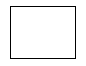 Из-за глупых слов бывают большие неприятностиКак корабль назовешь, так он и поплыветХлеб-соль кушай, а правду слушай5. Aliis inserviendo consumor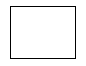 Кто ищет, тот всегда найдетСветя другим, сгораю сам (служа другим, расточаю себя)Беда не приходит одна6. Ira furor brevis est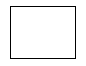 Гнев — кратковременное безумиеЛучше поздно, чем никогдаМир не без добрых людей7. Aliena vitia in oculis habemus, a tergo nostra sunt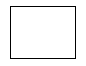 Без труда не вытащишь и рыбку из прудаПтица в правой руке лучше, чем четыре в небеЧужие пороки у нас на глазах, а свои за спиной8. Errare humanum est, или Humanum errare est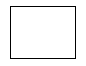 Всяк человек своего счастья кузнецЧеловек без друзей — что дерево без корнейЧеловеку свойственно ошибаться9. Quod deus bene vertat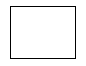 Береженого Бог бережетБог шельму метитДа обратит Бог все во благо10. Amor vincit omnia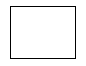 Любовь побеждает всеЛюбовь правдой крепкаНа любовь закона нет11. Vince in bono malum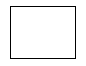 Победи зло добромВсему свое времяДрузья познаются в беде12. An nescis longas regibus esse manus?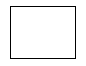 Разве ты не знаешь, что у царей длинные руки?Разве вы забыли, как в старину любили?Что не изменит губительное время?13. Injuriam faclius fasias guam feras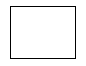 Исполнение долга укрепляет дух нравственностиЛегко обидеть, тяжелее вытерпетьВсегда совершай благие поступки14. Barbam video, sed philosophum non video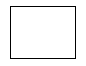 Вижу бороду, но не вижу философаВедать не ведаю, знать не знаюВ чужом глазу соринку видим, а в своем бревна не замечаем15. Castis omnia casta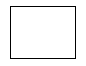 Для чистого все чистоЧеловек человеку другМолчание наиболее красноречиво16. Si vis amari, ama!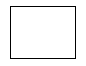 Все рассказал, пропал!Хочешь, чтобы тебя любили — люби!На что настроишься, то и получишь17. Credo quia absurdum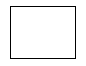 Верую, ибо абсурдноОчевидное — невероятноеРазновидности безумия бесконечны18. De mortuis et absentibus nihil nisi bene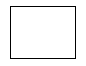 Смерть безучастно поражает любогоО мертвых и отсутствующих ничего, кроме хорошегоЖизнь без веры и надежды — смерть19. Docendo discimus (discitur)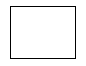 Обучая, мы учимся самиБудь сострадателенБудь благ; Делай благо20. Soli Deo gloria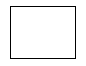 Одному Богу славаНикогда не забывай БогаСлава Богу за все21. Homo proponit, sed Deus disponit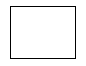 Человек да никогда не забывает БогаЧеловек предполагает, а Бог располагаетЧеловек слаб, Бог велик22. Imperare sibi maximum imperium est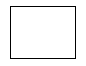 Власть над собой — высшая властьБольше знаешь, больше переживаешьБольше повторяешь — лучше знаешь23. Letum non omnia finit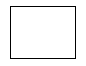 Сердце святого есть обитель красотыМолитва уносит тебя во владения БогаСмертью не все кончается (Смерть еще не конец)24. Ira odium generat, concordia nutrit amorem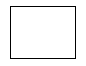 Гнев рождает ненависть, согласие питает любовьЕсли человек родился неразумным, таковым он и умретПрежде всего стань благ; и тогда наслаждайся25. Nec sutor ultra crepidam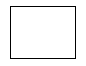 Не суди о том, чего не знаешьНравственность есть основа духовностиВ несчастьях раскрывается добродетель26. Experimenta est optima rerum magistra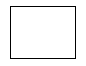 Целомудрие — наилучшая из добродетелейОпыт — лучший учительИсполнение долга укрепляет дух нравственности27. Ad augusta per angusta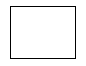 От простого к сложномуК высокому через трудноеВерный друг — птица редкая28. Otia dant vitia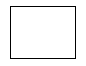 Праздность рождает порокиСтрадание — лучший учительТщеславие — худший порок29. Si vis vincere, disce pati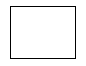 Жертвуй всем, но не принципамиХочешь побеждать — учись терпениюБудь добр; будь сострадателенМифы и легенды Древнего Рима Задание 1-3 по 1 баллу за правильный ответ. Максимальный балл:4 балла.Согласно одной из легенд «Происхождение Дикой Оливы» горечь плодов оливы напоминает:Грубый «язык» пастуха, который смеялся над танцующими на поляне нимфами и был обращен за это в дерево.Слезы нимфы, обернувшиеся плодами оливы, когда плакала над убитым зверем.Жестокость одного из правителей, которого в наказание Боги обратили в дерево.Под кроной какого священного дерева волчица вскормила братьев Рема и Ромула?Смоковница 					2) Олива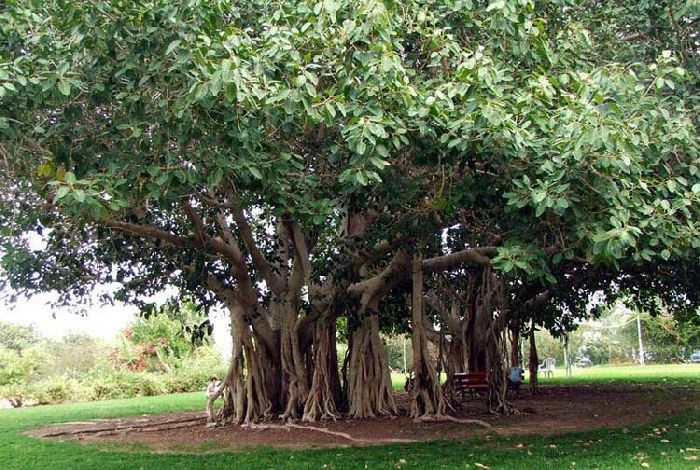 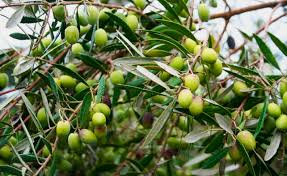 Что из нижеперечисленного не является изобретением древних римлян?БетонДороги и шоссеПрошитые книгиВодопроводКурьерская службаГазетыЦентральное отоплениеБумагаКанализацияМедицинские инструментыДорожные знакиГородская планировкаКолесоХудожники Древнего Рима.За каждое верно установленное соответствие по 1 баллу. Максимальный балл:4 балла.Соотнесите картину и художника, если известно, что:История Древнего РимаЗадание 1-2 по 1 баллу за каждое верно установленное соответствие, задание 3 – 8 по 1 баллу за правильный ответ, задание 9-10 по 2 балла за правильный ответ. Максимальный балл:18 баллов.Соотнесите этапы развития латинского языка с их периодами:Соотнесите имена известных исторических личностей Древнего Рима с их характеристиками:Латинский язык является:a) живым языком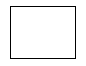 b) тюркским языкомc) мертвым языкомd) разговорным языкомЛатинский язык был государственным языком: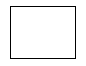 a) в Испанииb) в Римской империиc) в Грецииd) в ИталииЛатинский язык является прародителем следующих языков:a) английского, тюркского, испанского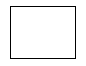 b) датского, французского, шведскогоc) немецкого, французского, испанскогоd) английского, французского, испанскогоКак называлась правовая система, которая существовала в Древнем Риме?Римское право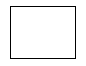 Царский законТрадиционная правовая семьяРелигиозное правоКак звали основателя и первого царя Рима?Рем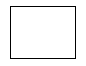 РомулНума ПомпилийГай Юлий Цезарь Какой памятник архитектуры Древнего Рима представлен на фото?а) Триумфальная арка Септимия Севера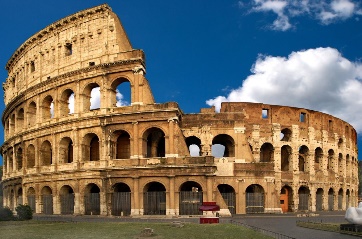 b) Римский форум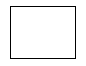 c) Пантеонd) КолизейЮлий Цезарь в 49г. до н.э., переходя со своим войском через пограничную реку Рубикон, отделявшую Умбрию от римской провинции – Цизальпийской Галлии, произнес следующее изречение: «Alea jacta est». В наше время эта фраза употребляется в тех случаях, когда говорят о бесповоротно принятом решении. Как в переводе с латинского звучит эта фраза?Ответ: _____________________________________________________ Заполните пропуски в студенческой песне (гимне) следующими словами: juvenes          b) igitur           c) nos        d) juventutem       e) molestamGaudeamus _____________________,
______________________dum sumus!
Post jucundam ___________________,
Post __________________ senectutem
___________________ habebit humus!Части телаЗа каждый верный ответ по 1 баллу. Максимальный балл:13 баллов.Как называются указанные части тела на латыни: dentes, capillus, stomachum, pes, manus, nasus, oculus, corpus, glosso, oris, áuris, cáput, сóllum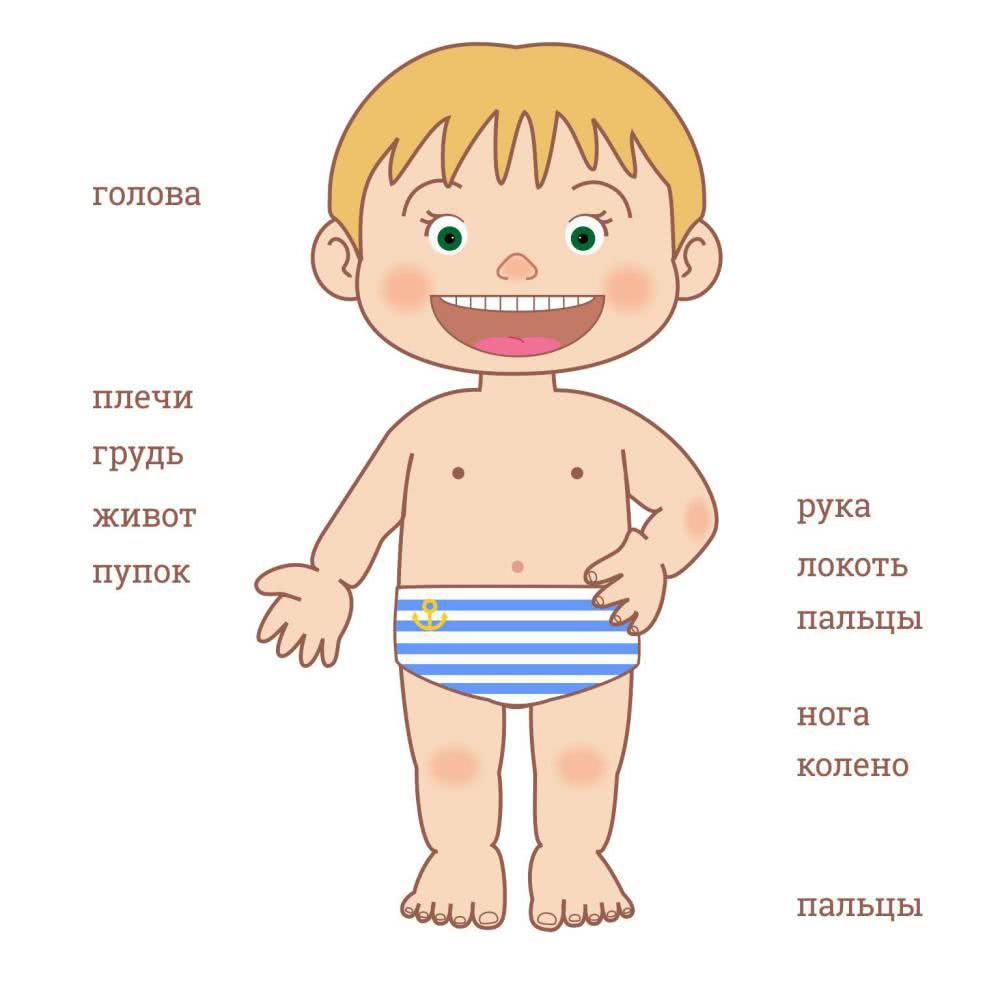 ЛатинскийРусский1Dareaчитать2Reciperebработать3Audirecдавать4Repeteredбрать5Legereeслушать6Haberefобозначать7Laboraregповторять8Signarehиметь1234567812341233Имя художникаКартинаИайя КизикскаяСюжетом ее картин обычно были женщины, а самым известными ее картинами были картины старухи.А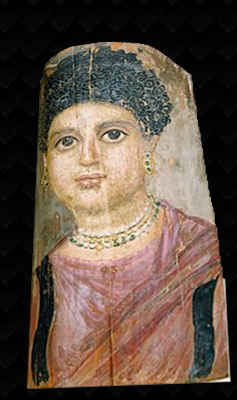 «Художник из Малибу» имя его неизвестно. Он черпал свое вдохновение из портретов мумий, которые были широко распространены в римской провинции Египет. У него была уникальная манера манера писать рты и носы.B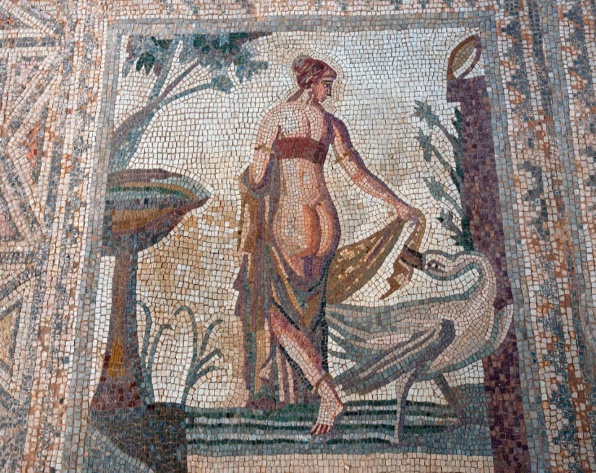 Спирус ТадиусОн был известен фресками, написанными им в период Августа. Основными темами его фресок были пейзажи, а самые известные его работы – пейзажи вилл и портов.C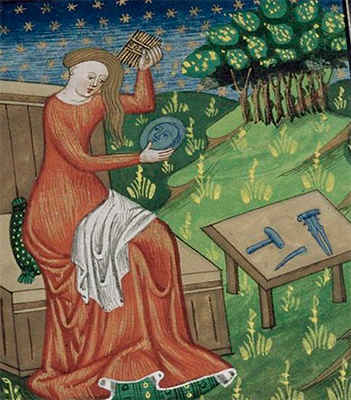 АреллийОн был эксклюзивным художником известных римских деятелей. Один из критиков упрекнул его за то, что он включал черты женщин, живших в то время, в лица богинь.D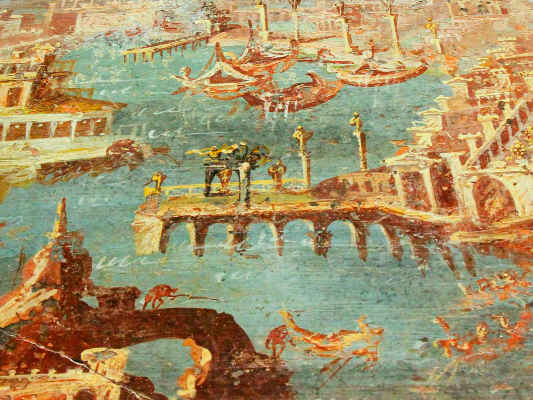 1234Архаический периодI-II вв. н.э.Классический период – «золотая латынь»III-VI вв. н.э.Послеклассический период – «серебряная латынь»:от первых сохранившихся письменных памятников, относящихся примерно к VII в. до н.э., до начала I века до н.э.«Поздняя латынь»I в. до н.э. – начало I в. н.э.1234Гай Юлий Цезарьримский философ, поэт и государственный деятель, автор сборника «Античная драма»Луций Анней Сенекадревнеримский поэт-лирик «золотого века» античной литературы, автор оды "Памятник"Гораций (Квинт Гораций Флакк)первый римский император и основатель Римской империи, политический деятельГай Юлий Цезарь Октавиан Августдревнеримский государственный и политический деятель, полководец, писатель1234